Me llamo:_______________________________  Fecha: ____________________________________Actividad: empareja los dibijos con las definiciones (match the pictures with the definitions).1.  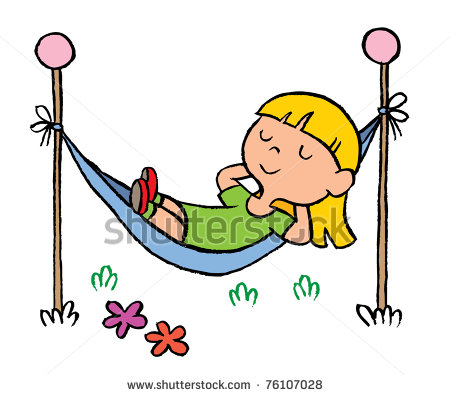 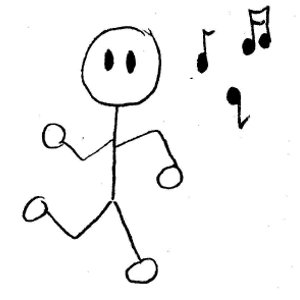 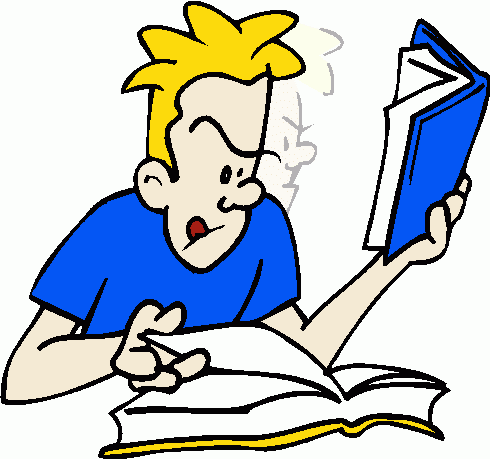 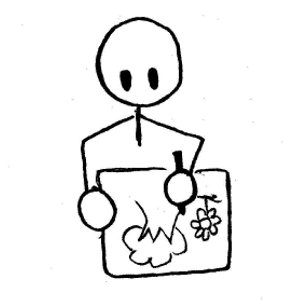 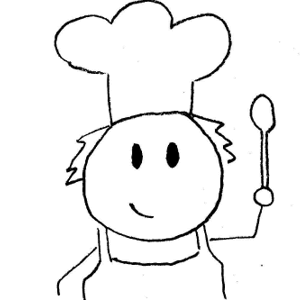 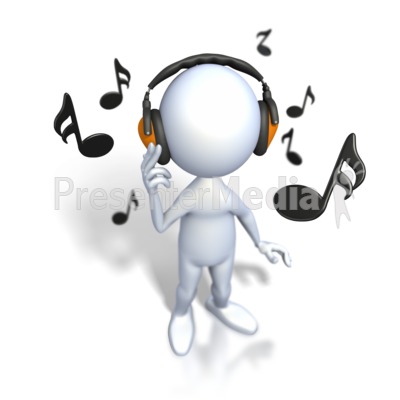 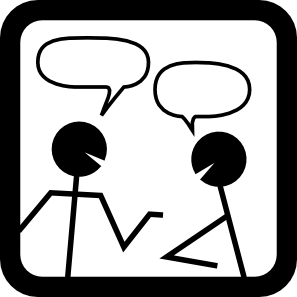 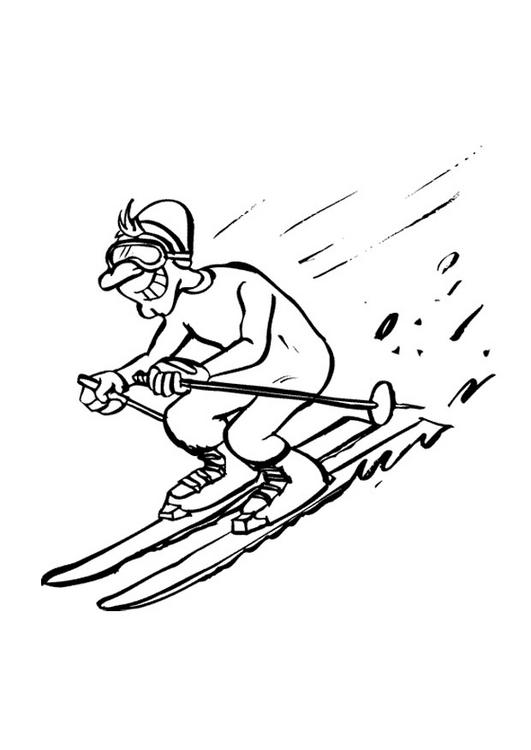 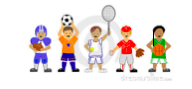 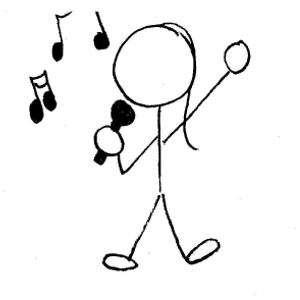 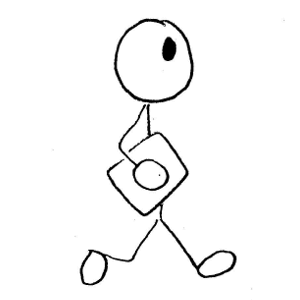 Actividad: ahora pregunta a 4 compañeros si les gusta hacer las actividades (now ask 5 classmates if they like to do these activities.)Estudiante A:  ¿Te gusta___________________?Estudnate B: Si me gusta _____________________ or No, no me gusta______________________         Nombre¿Te gusta________ en el concierto?Sra. PatunasA Señora Patunas le gustacantar en el concierto.A Señora Patunas le encanta descansar en su casa.A Señora Patunas no le gusta estudiar para la clase de matemática.A Señora Patunas no le gusta cocinar con su familia.